Company Profile Design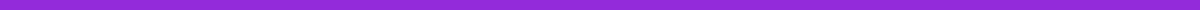 As an AI developed by OpenAI, I can guide you through the creation of a visually appealing and informative company profile, but I can't create visual designs directly. However, I can describe a layout and elements that you could use to design such a profile, which could be executed using design software like Adobe InDesign, Canva, or similar tools.Cover Page:Company Logo: Prominently display your company logo at the center or top.Company Name: Below the logo, in a large, readable font.Tagline or Mission Statement: A brief, impactful statement that captures the essence of your business.Inside Page Layout (Following Pages):Page 1: About UsBackground Image: A high-quality image that reflects your company's industry or values.Company Overview: A brief paragraph summarizing your company's background, foundation year, and core focus.Page 2: Our Mission and ValuesIcons and Short Texts: Use icons to represent each value visually, accompanied by short descriptions.Mission Statement: A clear and concise statement that reflects your company's purpose and direction.Page 3: Our ServicesService Categories: Use distinct sections or icons for each service offered, with brief descriptions.Visuals: Incorporate relevant images or graphics that complement the text.Page 4: Our AchievementsTimeline or Icons: Display key milestones, awards, and recognitions with a timeline or iconography.Testimonials: Include short, impactful testimonials from clients or partners.Page 5: Meet Our TeamPhotos and Bios: Use professional photos of key team members, accompanied by short bios highlighting their roles and expertise.Page 6: Contact UsContact Information: List your company's physical address, phone number, email, and website.Social Media Icons: Include icons linking to your company's social media profiles.Map: Optionally, include a small map showing your location.Design Tips:Color Scheme: Use your company's brand colors throughout the profile for consistency.Typography: Choose clean, professional fonts that are easy to read.White Space: Use white space effectively to make the content easy to digest.Quality Images: Use high-quality, relevant images to break up the text and add visual interest.Final Touches:Back Cover: Consider a simple design with your logo and contact information.Printing and Binding: For physical copies, opt for high-quality printing and professional binding. Choose a matte or glossy finish based on your brand's aesthetic.This outline serves as a starting point. Customize each section to fit your company's unique story and offerings. Using a design tool, you can bring this structure to life, creating a company profile that not only informs but also impresses potential clients or partners.